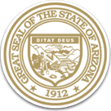 Arizona Commission of African American AffairsNotice of Public MeetingPursuant to Arizona Revised Statutes (A.R.S) 38-431.02, notice is hereby given to members of the Arizona Commission of African American Affairs and the general public that the Commission will hold a meeting, open to the public 1:30 pm Thursday April 20, 2023. The meeting will be held virtually using the following link. Pursuant to A.R.S 38-431.03(A) (3), the Commission may vote to go into Executive Session , which will not be open to the public, for legal advice concerning any item on the agenda.‬‬‬‬‬‬Agenda I. Call to orderII. Roll CallIII. Guest presentationIV. Chairman’s reportV. Pillar Chair updatesVI. Executive Director’s reportVII. Old Business VIII. New BusinessIX. Call to the PublicX. AdjournPursuant to Title II of the Americans with Disabilities Act (ADA) office of the Governor does not discriminate on the basis of disability regarding admission to public meetings. Person with disability may request a reasonable accommodation, such as sign language interpreter, by contacting the ADA coordinator, Evelyn Robinson 602.542.2449; TYY. Uses through Relay. Requests should be made early as possible to allow time to arrange the accommodation. 